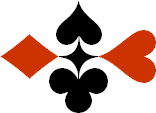 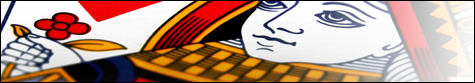 Serie 05 boekje 10 - West opent op 3 niveauBied beide handen - Antwoorden © Bridge Office Auteur: Thijs Op het Roodt

U bent altijd West en uw partner is Oost.
Indien niet anders vermeld passen Noord en Zuid.
Is het spelnummer rood dan bent u kwetsbaar.Biedsysteem toegepast bij de antwoorden
5542
Zwakke 2Stayman 4 kaart hoog, Jacoby hoge en lage kleurenPreëmptief  3 en 4 niveauBlackwood (0 of 3  - 1 of 4)
Heren gestroomlijndNa het eerste boekje vonden de cursisten dit zo leuk, dat ik maar de stoute schoenen heb aangetrokken en meerdere van deze boekjes ben gaan schrijven.

Het enthousiasme van de cursisten heeft mij doen besluiten om deze boekjes gratis aan iedereen die ze wil hebben, beschikbaar te stellen.

Ik heb bewust in eerste instantie geen antwoorden bij de boekjes gemaakt. Maar op veler verzoek toch met antwoorden.Ik zou het waarderen, wanneer u mijn copyright zou laten staan.

Mocht u aan of opmerkingen hebben, laat het mij dan weten.Ik wens u veel plezier met deze boekjes.
1♠87Noord

West     OostZuid♠V943V943♥65Noord

West     OostZuid♥B942B942♦AB107652Noord

West     OostZuid♦V8V8♣A3Noord

West     OostZuid♣V74V7499777
Bieding West

Bieding West
Bieding Oost
Bieding Oost
Bieding Oost
131West telt hier op 5 of 6 ♦ slagen en ♣ aas. Dat is voldoende om niet kwetsbaar met 3♣ te openen. Oost heeft 1 slag in ♦. Die past.2♠3Noord

West     OostZuid♠AHV105AHV105♥85Noord

West     OostZuid♥H632H632♦AVBNoord

West     OostZuid♦H932H932♣B1098432Noord

West     OostZuid♣--88151515
Bieding West

Bieding West
Bieding Oost
Bieding Oost
Bieding Oost
1Pas1West heeft genoeg slagen om met 3♣ te openen, maar hij heeft maar één plaatje in de ♣. Daarom past hij.3♠B8Noord

West     OostZuid♠55♥AHB9763Noord

West     OostZuid♥852852♦53Noord

West     OostZuid♦H1092H1092♣ 94Noord

West     OostZuid♣AHV72AHV7299121212
Bieding West

Bieding West
Bieding Oost
Bieding Oost
Bieding Oost
1Pas1West maakt met deze ♥ vermoedelijk 6 slagen. Dat is te weinig voor een kwetsbare 3♥ openingen.4♠HB109872Noord

West     OostZuid♠5454♥3Noord

West     OostZuid♥HB98HB98♦1084Noord

West     OostZuid♦B653B653♣A3Noord

West     OostZuid♣VB7VB788888
Bieding West

Bieding West
Bieding Oost
Bieding Oost
Bieding Oost
1Pas1Met 5 ♠ slagen en ♣ aas is het niet voldoende om kwetsbaar 3♠ te openen.5♠932Noord

West     OostZuid♠AHB54AHB54♥10Noord

West     OostZuid♥B654B654♦H9Noord

West     OostZuid♦B5B5♣HVB9853Noord

West     OostZuid♣A2A299141414
Bieding West

Bieding West
Bieding Oost
Bieding Oost
Bieding Oost
131PasPasDit zijn 6 ♣ slagen voor west en een ½ ♦ slag. Het 3♣ bod van west is prima. Maar nu oost met zijn  14 punten. Oost heeft ♣ aas. Heeft west HVB in ♣ dan heeft hij 6 slagen en die opent hij met 3♣. Een manche is ver te zoeken. Biedt deze handen maar eens, wanner west past en noord past en dan opent u als oost met zijn 12 punten. Zie wat er dan gebeurd. Prima pas van oost.6♠AHV10862Noord

West     OostZuid♠4343♥98Noord

West     OostZuid♥H652H652♦7Noord

West     OostZuid♦V105V105♣1072Noord

West     OostZuid♣HB95HB9599999
Bieding West

Bieding West
Bieding Oost
Bieding Oost
Bieding Oost
131PasPas7 ♠ slagen voor west. Prima opening. Oost heeft twee ½ slag en past daarom. 7♠98Noord

West     OostZuid♠A1042A1042♥AV107642Noord

West     OostZuid♥8585♦VNoord

West     OostZuid♦B84B84♣B86Noord

West     OostZuid♣AV53AV5399111111
Bieding West

Bieding West
Bieding Oost
Bieding Oost
Bieding Oost
1Pas1Met deze ♥ heeft west 5 ½ slag. Te weinig om 3♥ kwetsbaar te openen.8♠10Noord

West     OostZuid♠H94H94♥AHV10953Noord

West     OostZuid♥B6B6♦7652Noord

West     OostZuid♦AH104AH104♣9Noord

West     OostZuid♣A875A87599151515
Bieding West

Bieding West
Bieding Oost
Bieding Oost
Bieding Oost
1313 SA3 SA2Pas2Hier telt west 7 ♥ slagen en oost heeft het gemakkelijk. 7 ♥ slagen. ♦ aas, heer, ♣ aas en wanneer zuid besluit met ♠ te starten dan wordt er minimaal 3 Sans Atout +1 gemaakt. 9♠H54Noord

West     OostZuid♠B1073B1073♥BNoord

West     OostZuid♥V943V943♦105Noord

West     OostZuid♦H6H6♣A876542Noord

West     OostZuid♣VB10VB1088999
Bieding West

Bieding West
Bieding Oost
Bieding Oost
Bieding Oost
1Pas1Het zijn niet zo’n beste ♣. ♣ aas en 4 lengte slagen. ♠ heer nog voor een ½ slag, maar het is niet genoeg om kwetsbaar 3♣ te openen.10♠AVB9643Noord

West     OostZuid♠22♥96Noord

West     OostZuid♥HB104HB104♦-Noord

West     OostZuid♦A7642A7642♣B743Noord

West     OostZuid♣H95H9588111111
Bieding West

Bieding West
Bieding Oost
Bieding Oost
Bieding Oost
1Pas1Waarom west past? Stel hij komt in oost aan slag en speelt dan ♠. Bij zuid komt ♠ heer. Dan geeft u ♠ 10 af, die bij noord zit. Het is 5 ½ slag in west. Prima pas. 